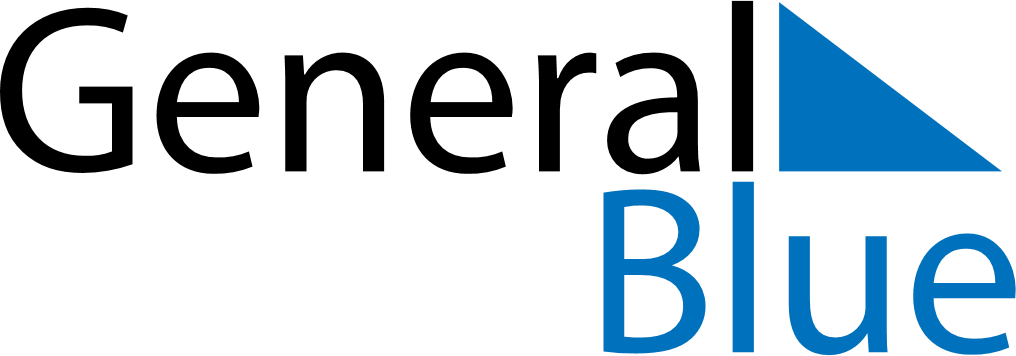 November 2029November 2029November 2029November 2029IcelandIcelandIcelandMondayTuesdayWednesdayThursdayFridaySaturdaySaturdaySunday12334567891010111213141516171718Icelandic Language Day19202122232424252627282930